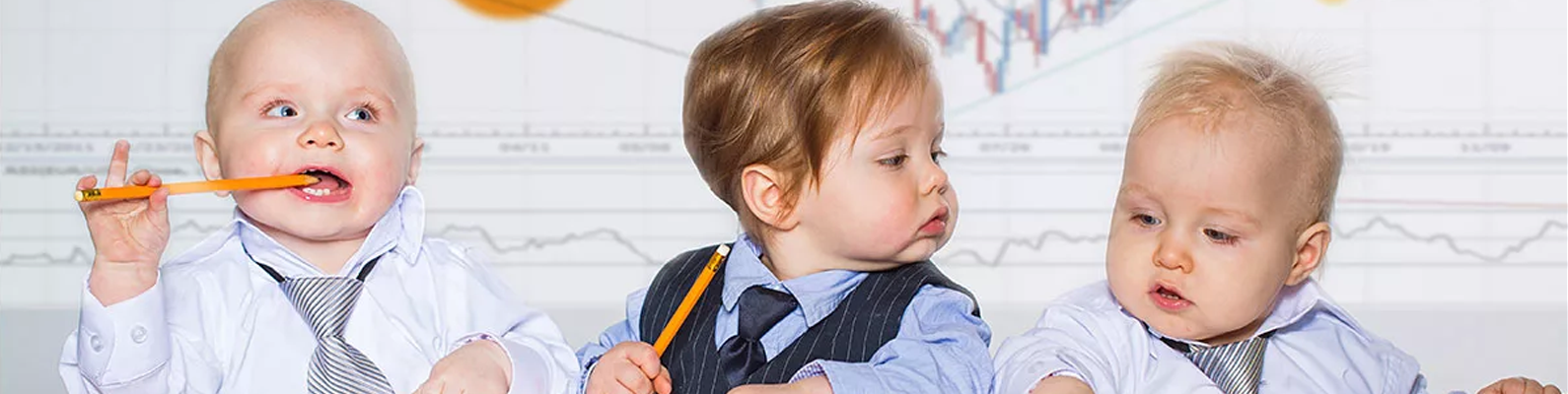 Курс «Основы предпринимательской деятельности» - программа обучения для тех, кто желает открыть свой бизнес, имеет средний уровень знаний в сфере экономики, финансов, бизнес-планирования, не имеет опыта управления и организации.Курс поможет Вам получить базовые знания, которые станут основой для ведения бизнеса, и сформировать навыки эффективного делового взаимодействия.Продолжительность обучения – 72 академических часа.Каким образом происходит обучение?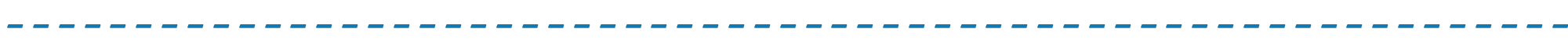 первый этап: на первом этапе обучения проводится экспертиза Ваших бизнес-идей. Это поможет Вам определить, насколько Вы готовы к ведению бизнеса и к реализации задуманной Вами идеи.  Анализируя вместе с Вами бизнес-идеи, мы подскажем,  стоит ли заниматься этим видом бизнеса, найдете ли Вы клиентов, много ли конкурентов, на что обратить внимание. Это позволит Вам четко понять, каким видом бизнеса Вы будете заниматься и как скоро Вы получите результат.второй этап: теоретический блок обучения. Вы освоите теорию по таким предметам, как "правовые основы предпринимательской деятельности", "финансовый анализ", "бизнес-планирование", "маркетинг и реклама", "деловое общение", "инновационное мышление руководителя", "налогообложение и бухгалтерский учет", "трудовое законодательство для индивидуального предпринимателя".третий этап: проведение самостоятельных бизнес-исследований, анализ рыночной ситуации, маркетинговое исследование.четвертый этап: практический блок обучения. Участвуя в тренингах, "мозговых штурмах", бизнес-симуляциях и деловых играх, Вы осваиваете практические навыки, которые позволят Вам научиться грамотно применять полученный теоретический материал.пятый этап: защита бизнес-плана. Вы получите экспертную оценку Вашего проекта, рекомендации по дальнейшей работе. В программе курсаосновы бизнес-планирования;основы налогообложения;правовые основы предпринимательской деятельности;основы продвижения компании, реклама и маркетинг;управление финансоваыми потоками;установление контакта с клиентами;техники презентации проекта.Все, желающие пройти обучение, заполняют анкету (анкета прикреплена ниже). Заполненную анкету необходимо направить по электронной почте is@agr-city.ru или принести в НП «Агентство Городского Развития» лично по адресу: Бульвар Доменщиков, 32, центральная библиотека им .В.В.Верещагина. В анкете обязательно укажите телефоны, по которым с Вами можно легко связаться.Контактные лицаКупцова Ирина Сергеевна, тел. 20-19-23Герасимов Никита Антонович, тел. 20-19-25